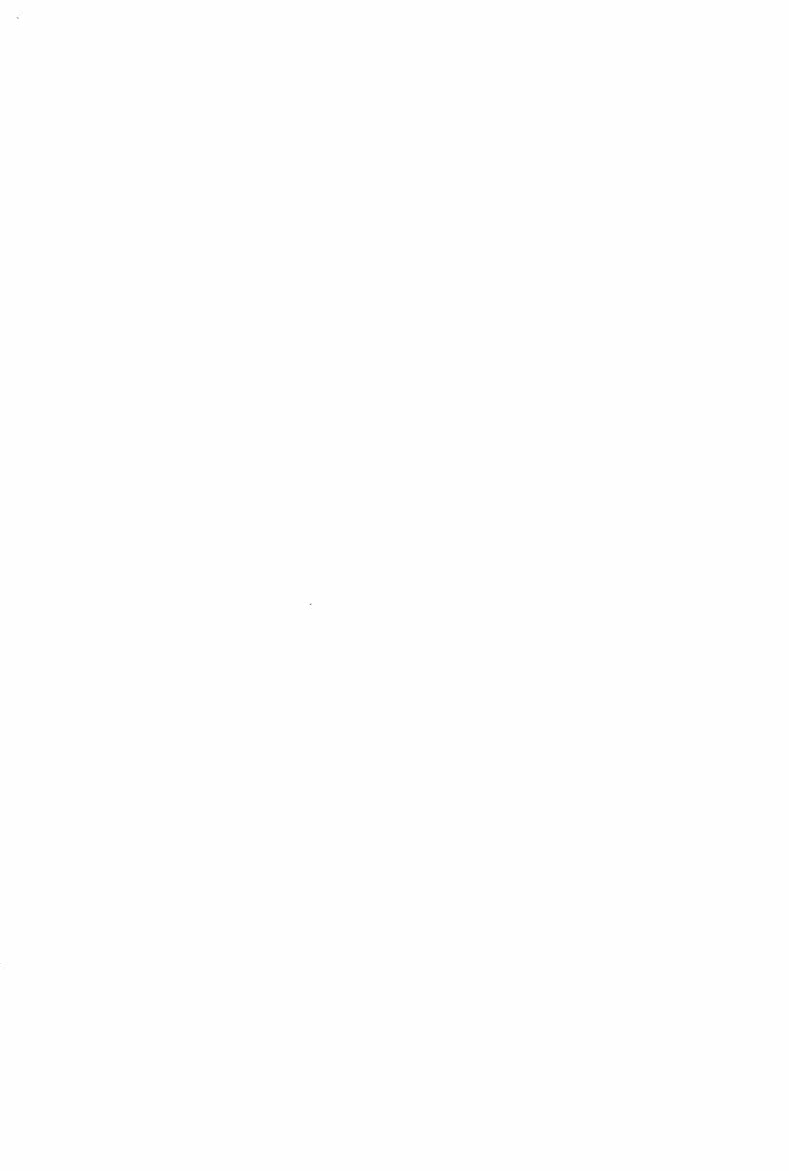 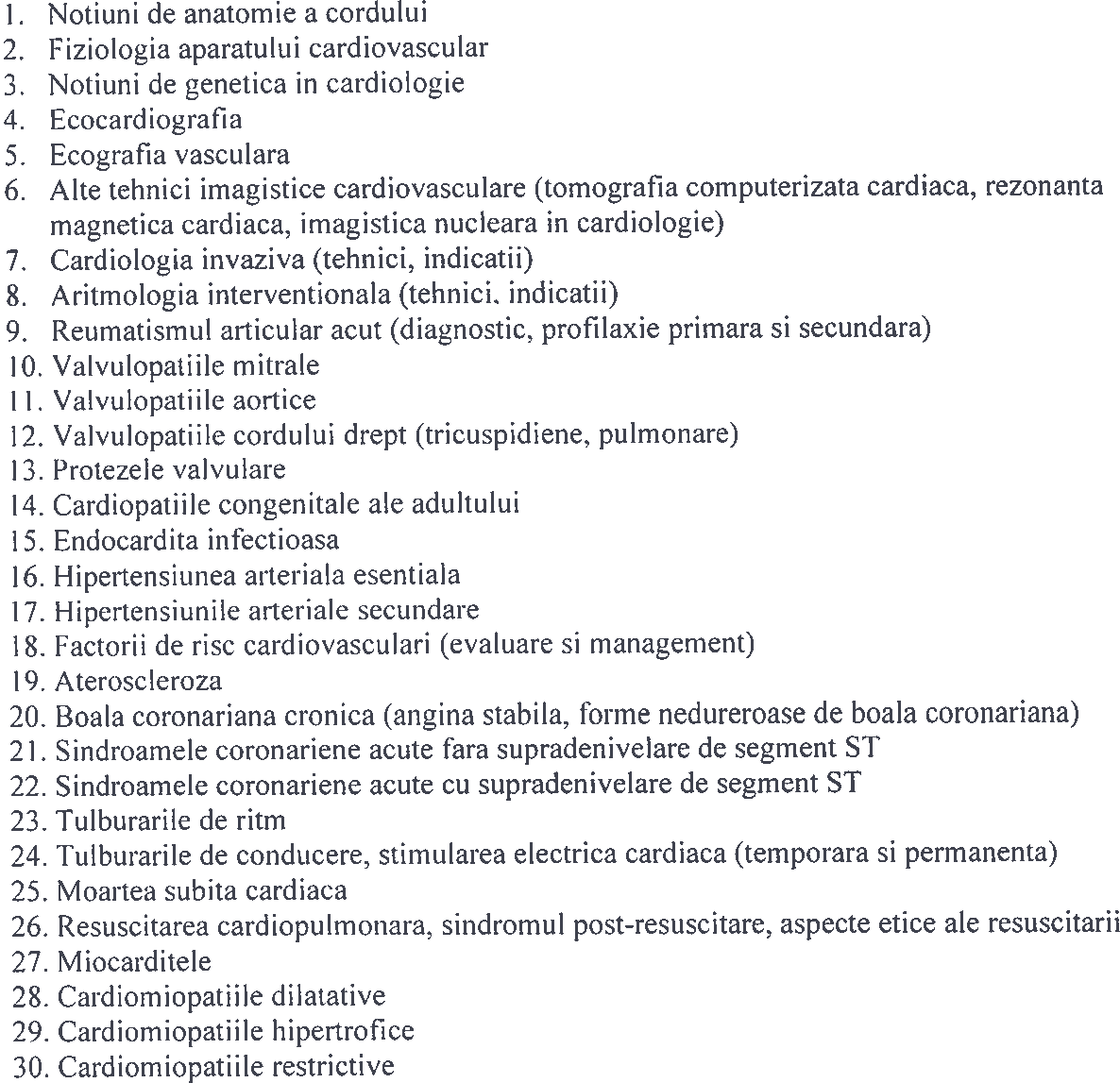 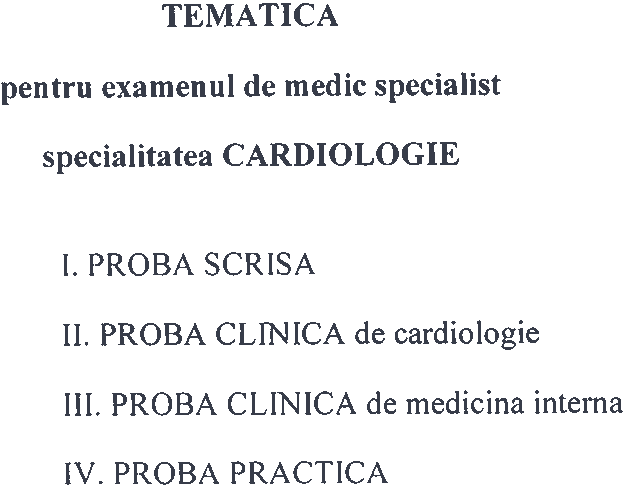 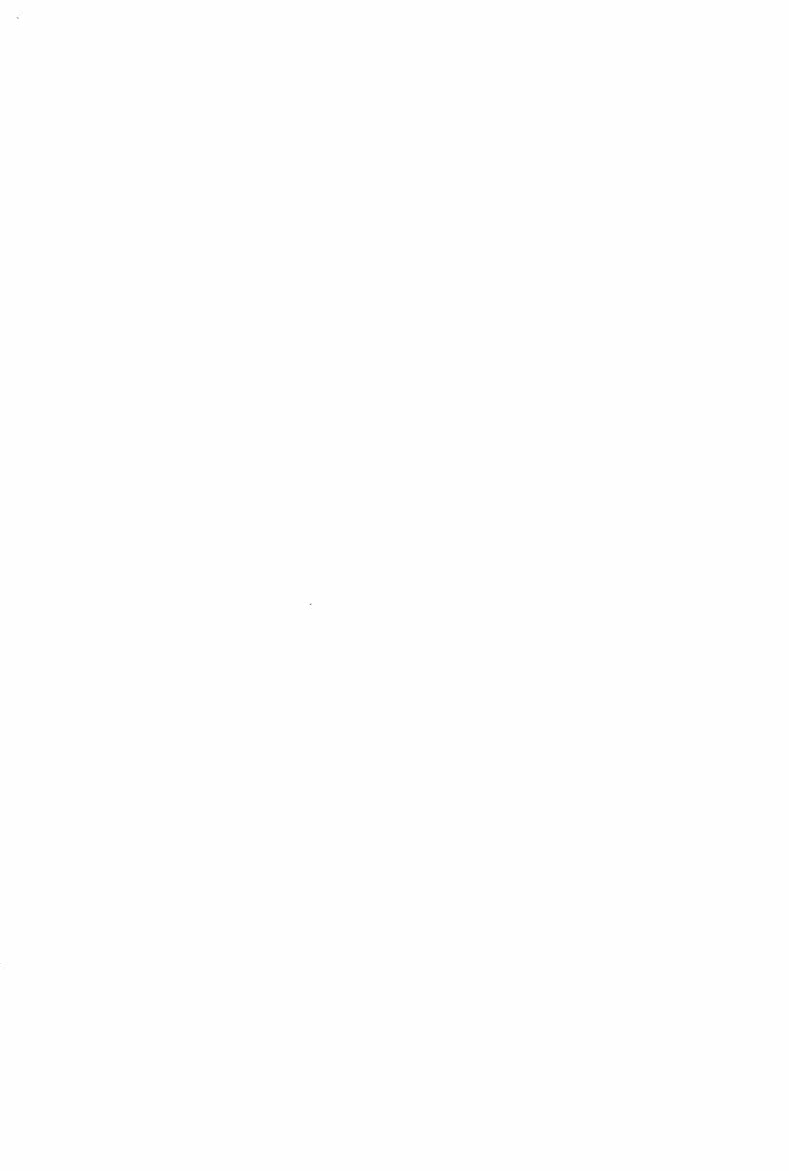 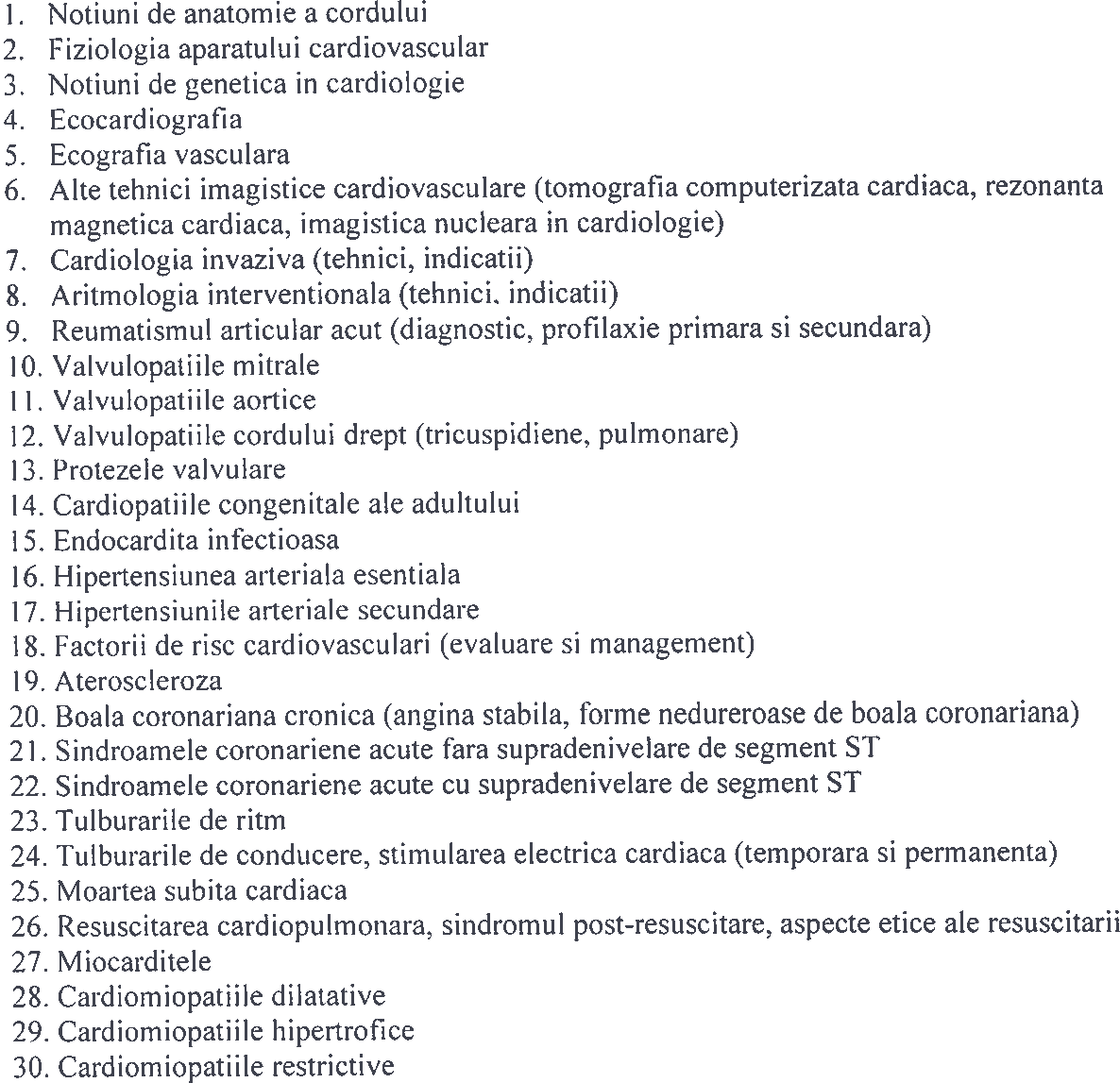 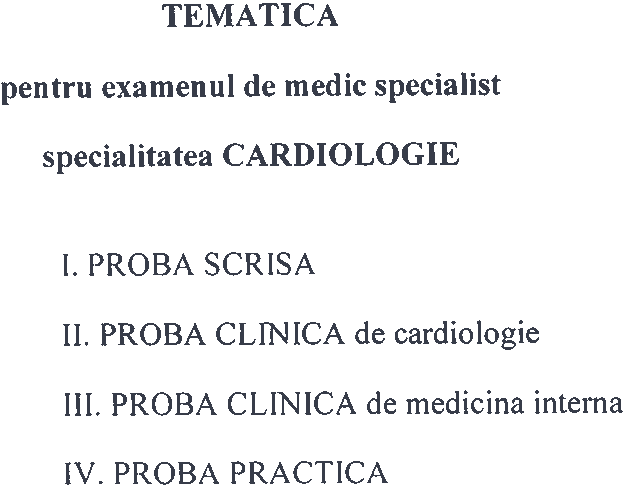 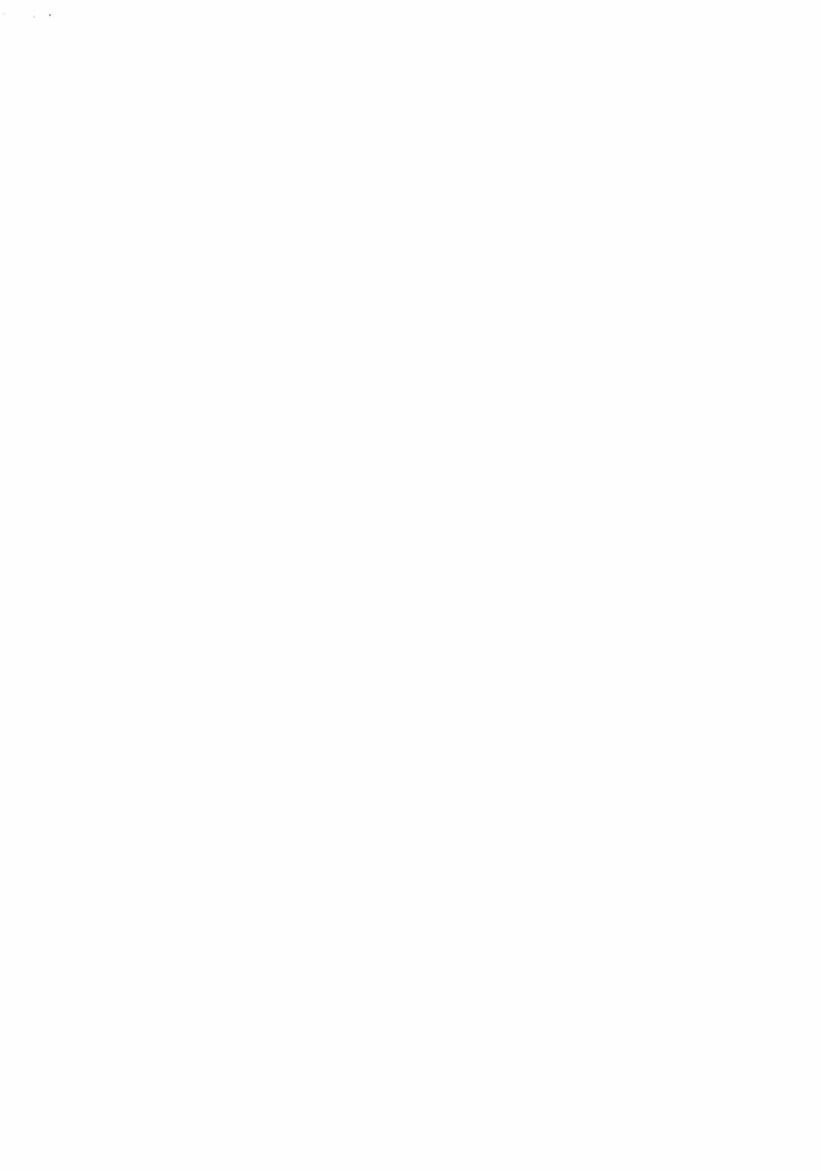 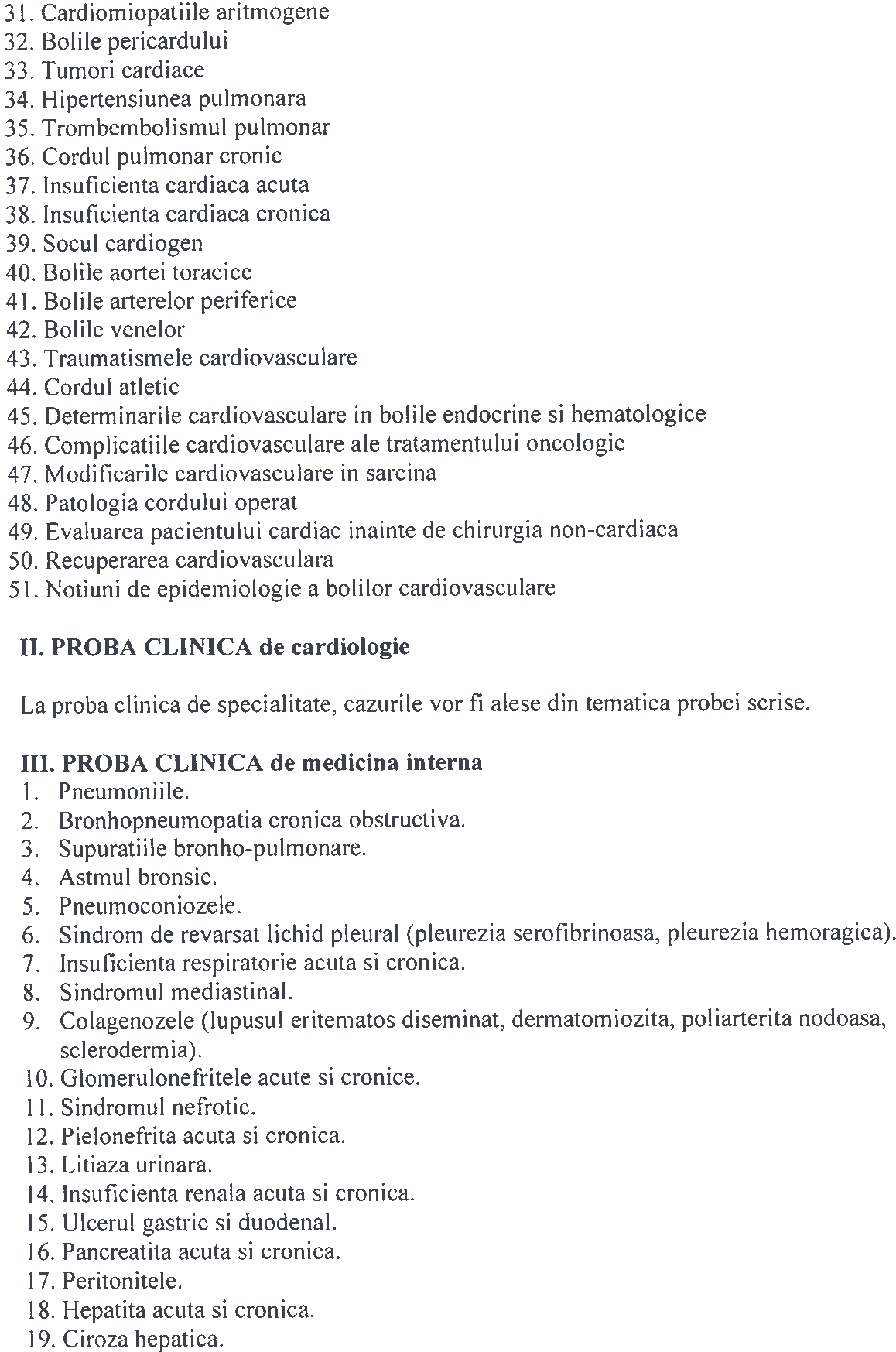 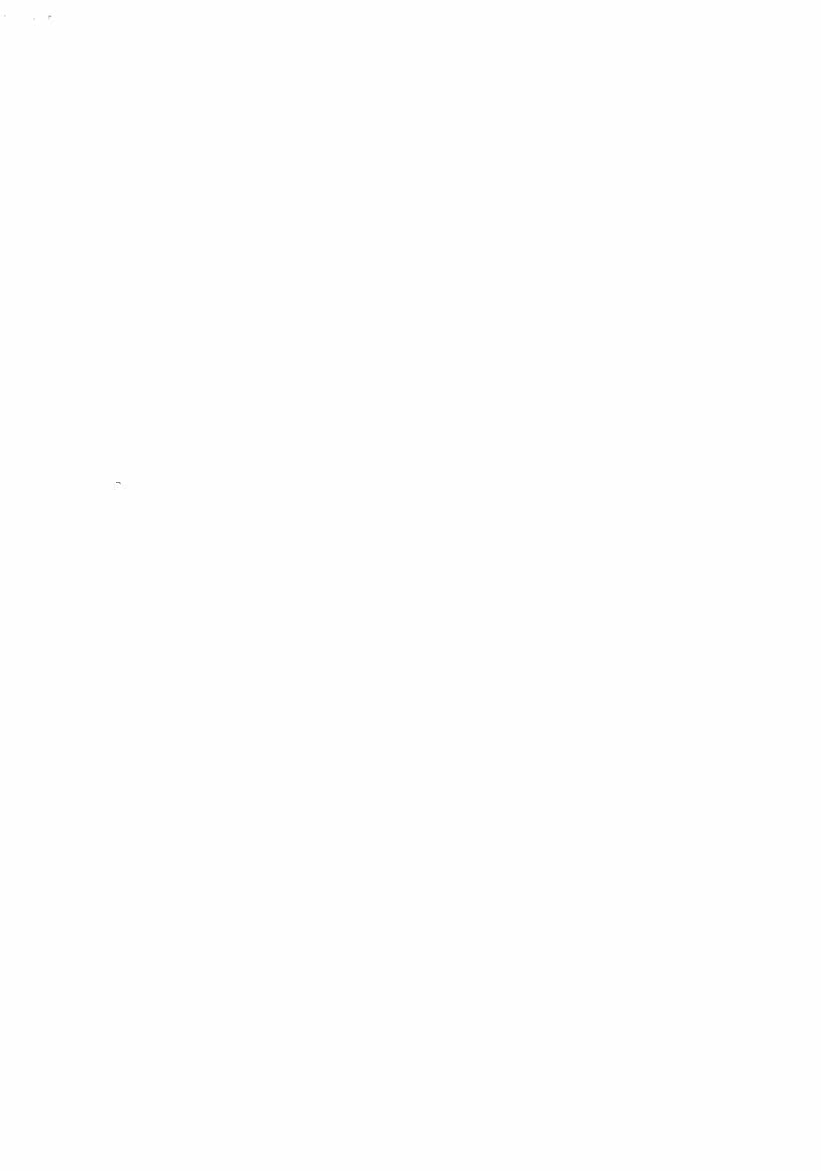 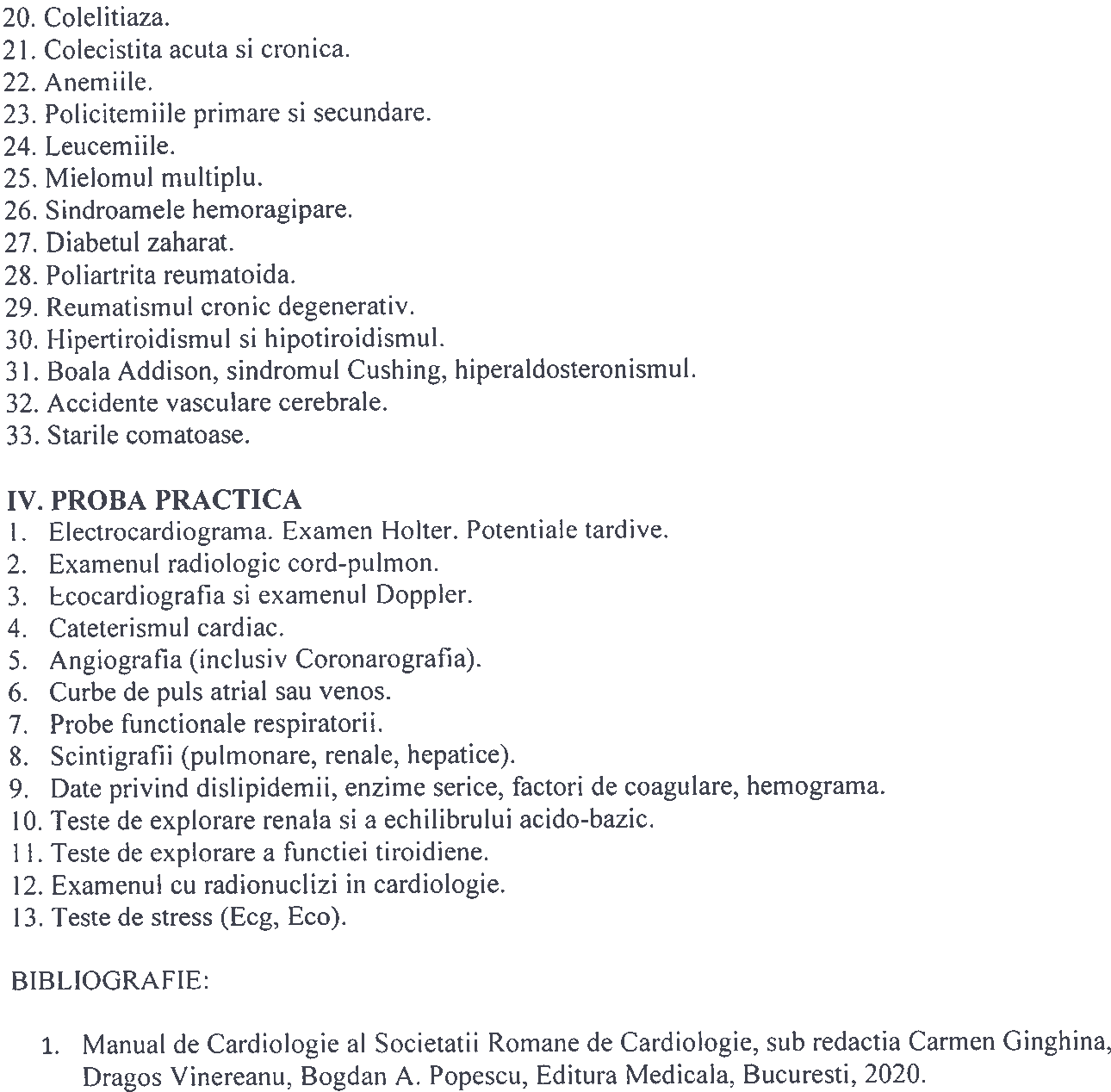 Manager,NICORICI CONSTANTIN-GHEORGHE